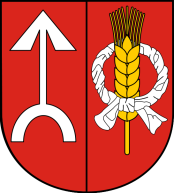 Urząd Gminy Niedrzwica Duża24-220 Niedrzwica Duża, ul. Lubelska 30tel. +48 (81) 5175085 / fax. +48 (81) 5175085 wew.28e-mail: info@niedrzwicaduza.pl, www.niedrzwicaduza.plOBOBKarta informacyjnaKarta informacyjnaSkładanie wniosku o wydanie dowodu osobistego osobiście lub drogą elektronicznąSkładanie wniosku o wydanie dowodu osobistego osobiście lub drogą elektronicznąSkładanie wniosku o wydanie dowodu osobistego osobiście lub drogą elektronicznąIPodstawa prawnaUstawa z dnia 6 sierpnia 2010 r. o dowodach osobistych (tekst jednolity Dz.U. z 2020 r. poz. 332);Rozporządzenie Ministra Spraw Wewnętrznych i Administracji z dnia 7 stycznia 2020 r. w sprawie wzoru dowodu osobistego, jego wydania i odbioru oraz utraty, uszkodzenia, unieważnienia i zwrotu (Dz. U. z 2020r., poz.31)Rozporządzenie Ministra Spraw Wewnętrznych z dnia 20 listopada 2014 r. w sprawie prowadzenia Rejestru Dowodów Osobistych (tekst jednolity Dz. U. z 2016 poz. 876);Rozporządzenie Ministra Spraw Wewnętrznych i Administracji z dnia 26 lutego 2019 r. w sprawie warstwy elektronicznej dowodu osobistego (Dz.U. z 2019r., poz. 400)Podstawa prawnaUstawa z dnia 6 sierpnia 2010 r. o dowodach osobistych (tekst jednolity Dz.U. z 2020 r. poz. 332);Rozporządzenie Ministra Spraw Wewnętrznych i Administracji z dnia 7 stycznia 2020 r. w sprawie wzoru dowodu osobistego, jego wydania i odbioru oraz utraty, uszkodzenia, unieważnienia i zwrotu (Dz. U. z 2020r., poz.31)Rozporządzenie Ministra Spraw Wewnętrznych z dnia 20 listopada 2014 r. w sprawie prowadzenia Rejestru Dowodów Osobistych (tekst jednolity Dz. U. z 2016 poz. 876);Rozporządzenie Ministra Spraw Wewnętrznych i Administracji z dnia 26 lutego 2019 r. w sprawie warstwy elektronicznej dowodu osobistego (Dz.U. z 2019r., poz. 400)IIKomórka organizacyjna załatwiająca sprawęReferat Spraw ObywatelskichNiedrzwica Duża ul. Lubelska 32 pokój  2 (budynek obok budynku głównego)tel. 81 517 50 85 wew. 24Pracownik: Agata KrzysztońKomórka organizacyjna załatwiająca sprawęReferat Spraw ObywatelskichNiedrzwica Duża ul. Lubelska 32 pokój  2 (budynek obok budynku głównego)tel. 81 517 50 85 wew. 24Pracownik: Agata KrzysztońIIIWymagane wnioskiwniosek o wydanie dowodu osobistego (składany osobiście) DO/W/1 Wymagane wnioskiwniosek o wydanie dowodu osobistego (składany osobiście) DO/W/1 IVWymagane załącznikiW przypadku osobistego składania wniosku:
- 1 kolorową fotografię o wymiarach 35 x 45 mm, wykonaną na jednolitym jasnym tle, z równomiernym oświetleniem, mającą dobrą ostrość oraz odwzorowującą naturalny kolor skóry, obejmującą wizerunek od wierzchołka głowy do górnej części barków, tak aby twarz zajmowała 70-80% fotografii, pokazującą wyraźnie oczy, zwłaszcza źrenice, z widocznymi brwiami, przedstawiającą osobę w pozycji frontalnej, z zachowaniem symetrii w pionie, bez nakrycia głowy i okularów z ciemnymi szkłami, patrzącą na wprost z otwartymi oczami, nieprzesłoniętymi włosami, z naturalnym wyrazem twarzy i zamkniętymi ustami. Osoba z wrodzonymi lub nabytymi wadami narządu wzroku, może załączyć do wniosku fotografię przedstawiającą ją w okularach z ciemnymi szkłami  wówczas załącza się orzeczenie o niepełnosprawności. Osoba nosząca nakrycie głowy zgodnie z zasadami swojego wyznania, może załączyć do wniosku fotografię przedstawiającą ją w nakryciu głowy, o ile wizerunek twarzy jest w pełni widoczny  wówczas załącza się zaświadczenie o przynależności do wspólnoty wyznaniowej zarejestrowanej w RP. Fotografia osoby ubiegającej się o wydanie dowodu osobistego, której stan zdrowia nie pozwala na spełnienie ww wymogów, a także fotografia dziecka do 5 roku życia, może przedstawiać osobę z zamkniętymi oczami, innym niż naturalny wyrazem twarzy lub z otwartymi ustami. Fotografię wykonuje się nie wcześniej niż 6 miesięcy przed dniem złożenia wniosku. 
- na żądanie organu - poświadczenie obywatelstwa polskiego lub inny dokument potwierdzający posiadanie polskiego obywatelstwa, jeżeli dane zawarte w dokumentach budzą wątpliwość co do obywatelstwa osoby.W przypadku elektronicznego składania wniosku:
- plik zawierający fotografię o rozdzielczości co najmniej 492x633 piksele i wielkości nieprzekraczającej 2,5 MB, tak aby fotografia zachowywała proporcje odpowiadające fotografii o wymiarach 35x45 mm
- jeżeli zdjęcie osoby przedstawia ją w okularach z ciemnymi szkłami lub osobę w nakryciu głowy należy przesłać zeskanowane orzeczenia lub zaświadczenia,(oryginał orzeczenia lub zaświadczenia składa się przy odbiorze).
- wniosek o wydanie dowodu osobistego oraz załączniki muszą być opatrzone kwalifikowanym podpisem elektronicznym, podpisem osobistym albo podpisem zaufanym.
UWAGA: wniosku nie można wysłać zwykłam mailem, tylko poprzez stronę www.obywatel.gov.pl, elektroniczną skrzynkę podawczą ePUAP .Wymagane załącznikiW przypadku osobistego składania wniosku:
- 1 kolorową fotografię o wymiarach 35 x 45 mm, wykonaną na jednolitym jasnym tle, z równomiernym oświetleniem, mającą dobrą ostrość oraz odwzorowującą naturalny kolor skóry, obejmującą wizerunek od wierzchołka głowy do górnej części barków, tak aby twarz zajmowała 70-80% fotografii, pokazującą wyraźnie oczy, zwłaszcza źrenice, z widocznymi brwiami, przedstawiającą osobę w pozycji frontalnej, z zachowaniem symetrii w pionie, bez nakrycia głowy i okularów z ciemnymi szkłami, patrzącą na wprost z otwartymi oczami, nieprzesłoniętymi włosami, z naturalnym wyrazem twarzy i zamkniętymi ustami. Osoba z wrodzonymi lub nabytymi wadami narządu wzroku, może załączyć do wniosku fotografię przedstawiającą ją w okularach z ciemnymi szkłami  wówczas załącza się orzeczenie o niepełnosprawności. Osoba nosząca nakrycie głowy zgodnie z zasadami swojego wyznania, może załączyć do wniosku fotografię przedstawiającą ją w nakryciu głowy, o ile wizerunek twarzy jest w pełni widoczny  wówczas załącza się zaświadczenie o przynależności do wspólnoty wyznaniowej zarejestrowanej w RP. Fotografia osoby ubiegającej się o wydanie dowodu osobistego, której stan zdrowia nie pozwala na spełnienie ww wymogów, a także fotografia dziecka do 5 roku życia, może przedstawiać osobę z zamkniętymi oczami, innym niż naturalny wyrazem twarzy lub z otwartymi ustami. Fotografię wykonuje się nie wcześniej niż 6 miesięcy przed dniem złożenia wniosku. 
- na żądanie organu - poświadczenie obywatelstwa polskiego lub inny dokument potwierdzający posiadanie polskiego obywatelstwa, jeżeli dane zawarte w dokumentach budzą wątpliwość co do obywatelstwa osoby.W przypadku elektronicznego składania wniosku:
- plik zawierający fotografię o rozdzielczości co najmniej 492x633 piksele i wielkości nieprzekraczającej 2,5 MB, tak aby fotografia zachowywała proporcje odpowiadające fotografii o wymiarach 35x45 mm
- jeżeli zdjęcie osoby przedstawia ją w okularach z ciemnymi szkłami lub osobę w nakryciu głowy należy przesłać zeskanowane orzeczenia lub zaświadczenia,(oryginał orzeczenia lub zaświadczenia składa się przy odbiorze).
- wniosek o wydanie dowodu osobistego oraz załączniki muszą być opatrzone kwalifikowanym podpisem elektronicznym, podpisem osobistym albo podpisem zaufanym.
UWAGA: wniosku nie można wysłać zwykłam mailem, tylko poprzez stronę www.obywatel.gov.pl, elektroniczną skrzynkę podawczą ePUAP .VDokumenty do wglądudowód osobisty,w przypadku składania wniosku dla osób ubezwłasnowolnionych - zaświadczenie o ustanowieniu kuratora lub opiekuna prawnego,w przypadku składania wniosku dla osób, które utraciły dowód osobisty, bądź ubiegają się o niego po raz pierwszy - aktualny paszport polski  jeżeli został wydany.Dokumenty do wglądudowód osobisty,w przypadku składania wniosku dla osób ubezwłasnowolnionych - zaświadczenie o ustanowieniu kuratora lub opiekuna prawnego,w przypadku składania wniosku dla osób, które utraciły dowód osobisty, bądź ubiegają się o niego po raz pierwszy - aktualny paszport polski  jeżeli został wydany.VITermin załatwienia sprawyWydanie dowodu osobistego następuje nie później niż w terminie 30 dni od dnia złożenia wniosku. W szczególnie uzasadnionych przypadkach termin ten może zostać przedłużony, o czym należy zawiadomić osobę ubiegającą się o wydanie dowodu osobistego lub osobę składającą wniosek na jej rzecz.Termin załatwienia sprawyWydanie dowodu osobistego następuje nie później niż w terminie 30 dni od dnia złożenia wniosku. W szczególnie uzasadnionych przypadkach termin ten może zostać przedłużony, o czym należy zawiadomić osobę ubiegającą się o wydanie dowodu osobistego lub osobę składającą wniosek na jej rzecz.VIIOpłatybrakOpłatybrakVIIITryb odwołaniaTryb odwoławczy występuje jedynie w przypadku wydania decyzji o odmowie wydania dowodu osobistego. Odwołanie do Wojewody Lubelskiego za pośrednictwem Wójta Gminy Niedrzwica Duża w terminie 14 dni od daty otrzymania decyzji.Tryb odwołaniaTryb odwoławczy występuje jedynie w przypadku wydania decyzji o odmowie wydania dowodu osobistego. Odwołanie do Wojewody Lubelskiego za pośrednictwem Wójta Gminy Niedrzwica Duża w terminie 14 dni od daty otrzymania decyzji.IXUwagiWniosek o wydanie dowodu osobistego składa się w organie dowolnej gminy na terytorium Rzeczypospolitej Polskiej.Wniosek o wydanie dowodu osobistego składa się osobiście, w formie pisemnej lub w formie dokumentu elektronicznego z wyjątkiem:- osoby małoletniej, której do ukończenia 18 roku życia zostało więcej niż 30 dni, w imieniu której wniosek składa jeden z rodziców lub opiekun prawny,- osoby ubezwłasnowolnionej całkowicie pozostającej pod władzą rodzicielską, w imieniu której wniosek składa jeden z rodziców,- osoby ubezwłasnowolnionej całkowicie niepozostającej pod władzą rodzicielską, w imieniu której wniosek składa opiekun prawny,- osoby ubezwłasnowolnionej częściowo, w imieniu której wniosek składa kurator.- wymagane jest stawiennictwo osób małoletnich powyżej 5 roku życia oraz osób ubezwłasnowolnionych.UWAGA! Osobie małoletniej, której do ukończenia 18 roku życia pozostało mniej niż 30 dni  zgodę na wydanie dowodu osobistego z podpisem osobistym musi wyrazić rodzic, opiekun prawny lub kurator. Wydanie dowodu bez podpisu osobistego nie wymaga ich obecności.Dowód osobisty odbiera się osobiście w siedzibie organu.- dowód wydany dziecku do 13 roku życia odbiera rodzic lub opiekun prawny.- dowód wydany osobie w wieku 13 do 18 lat odbiera osoba ubiegająca się o wydanie dowodu, rodzic lub opiekun prawny, wyłącznie w obecności małoletniego. Kod PUK przekazuje się posiadaczowi dowodu osobistego do jego wyłącznej dyspozycji.- dowód wydany osobie częściowo ubezwłasnowolnionej odbiera osoba ubiegająca się o wydanie dowodu lub kurator, w obecności podopiecznego. Kod PUK przekazuje się posiadaczowi dowodu osobistego do jego wyłącznej dyspozycji.- dowód wydany osobie całkowicie ubezwłasnowolnionej odbiera opiekun prawny.UwagiWniosek o wydanie dowodu osobistego składa się w organie dowolnej gminy na terytorium Rzeczypospolitej Polskiej.Wniosek o wydanie dowodu osobistego składa się osobiście, w formie pisemnej lub w formie dokumentu elektronicznego z wyjątkiem:- osoby małoletniej, której do ukończenia 18 roku życia zostało więcej niż 30 dni, w imieniu której wniosek składa jeden z rodziców lub opiekun prawny,- osoby ubezwłasnowolnionej całkowicie pozostającej pod władzą rodzicielską, w imieniu której wniosek składa jeden z rodziców,- osoby ubezwłasnowolnionej całkowicie niepozostającej pod władzą rodzicielską, w imieniu której wniosek składa opiekun prawny,- osoby ubezwłasnowolnionej częściowo, w imieniu której wniosek składa kurator.- wymagane jest stawiennictwo osób małoletnich powyżej 5 roku życia oraz osób ubezwłasnowolnionych.UWAGA! Osobie małoletniej, której do ukończenia 18 roku życia pozostało mniej niż 30 dni  zgodę na wydanie dowodu osobistego z podpisem osobistym musi wyrazić rodzic, opiekun prawny lub kurator. Wydanie dowodu bez podpisu osobistego nie wymaga ich obecności.Dowód osobisty odbiera się osobiście w siedzibie organu.- dowód wydany dziecku do 13 roku życia odbiera rodzic lub opiekun prawny.- dowód wydany osobie w wieku 13 do 18 lat odbiera osoba ubiegająca się o wydanie dowodu, rodzic lub opiekun prawny, wyłącznie w obecności małoletniego. Kod PUK przekazuje się posiadaczowi dowodu osobistego do jego wyłącznej dyspozycji.- dowód wydany osobie częściowo ubezwłasnowolnionej odbiera osoba ubiegająca się o wydanie dowodu lub kurator, w obecności podopiecznego. Kod PUK przekazuje się posiadaczowi dowodu osobistego do jego wyłącznej dyspozycji.- dowód wydany osobie całkowicie ubezwłasnowolnionej odbiera opiekun prawny.